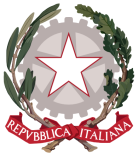 Istituto di Istruzione Secondaria Superiore "Archimede"Via Sipione, 147 - 96019 Rosolini (SR)  Tel.0931/502286 – Fax: 0931/850007e-mail: sris017003@istruzione.it - sris017003@pec.istruzione.it C.F. 83001030895 - Cod. Mecc. SRIS017003Codice Univoco Ufficio: UF5C1Ywww.istitutosuperiorearchimede.edu.it							AL DIRIGENTE SCOLASTICO							I.I. S.S. “Archimede” Rosolini (SR)Oggetto: Dichiarazione disponibilità ad effettuare ore eccedenti___l__ sottoscritt__________________________________________________Docente a tempo determinato/indeterminato in  servizio presso ______________________________________________________________ per n. ___________ore settimanali di lezione per l’insegnamento di___________________________________________________________________________________________________________________________________________________________________________________________________________________________D I C H I A R A La propria disponibilità ad effettuare______ ore in eccedenza al proprio orario di lavoro e nel limite massimo delle 24 ore di insegnamento consentite dalla normativa vigente per la seguente classe di concorso _____________Luogo, Data __________									IL DOCENTE							___________________________________